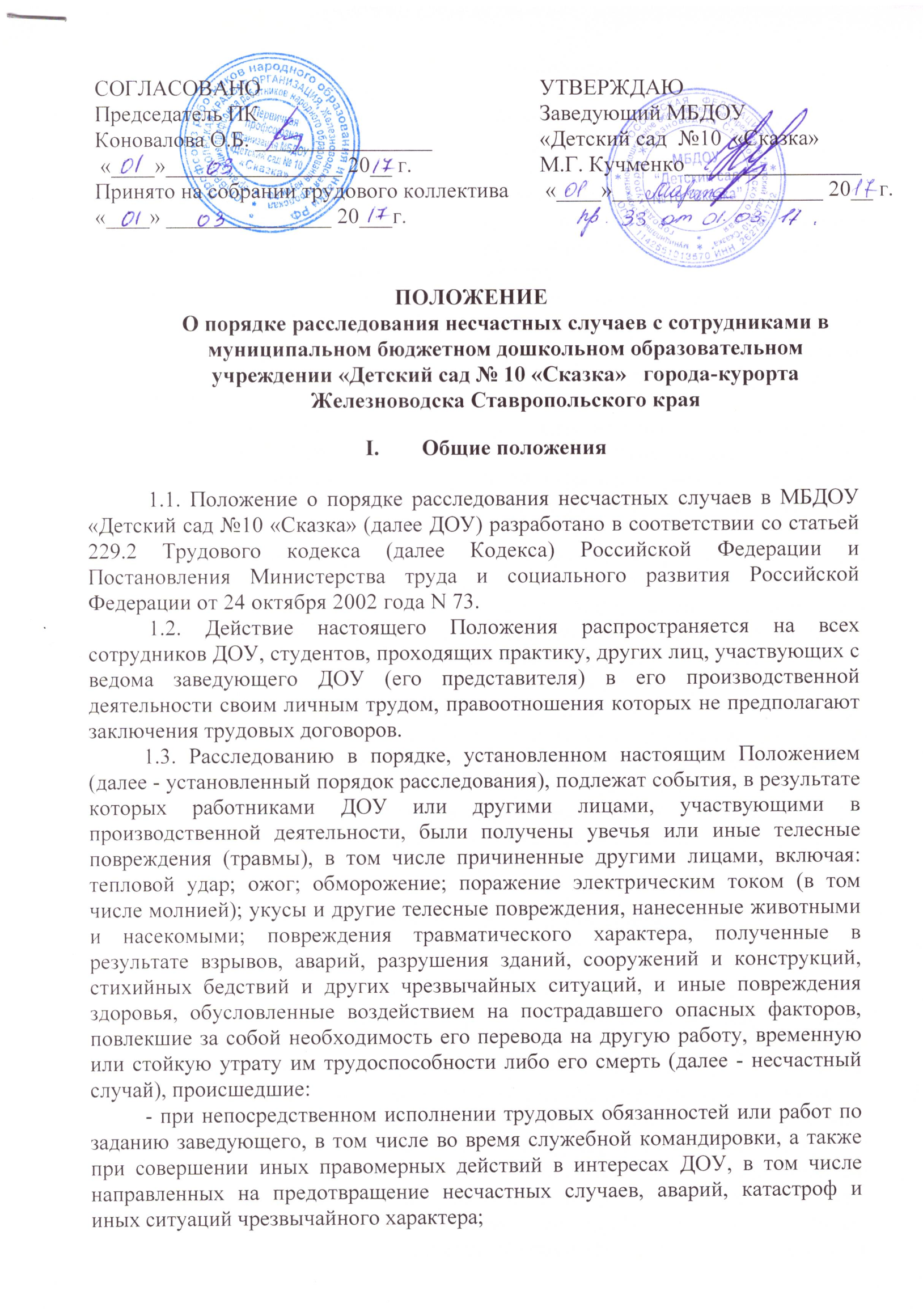 ПОЛОЖЕНИЕО порядке расследования несчастных случаев с сотрудниками в муниципальном бюджетном дошкольном образовательном учреждении «Детский сад № 10 «Сказка»   города-курорта Железноводска Ставропольского краяОбщие положения 1.1. Положение о порядке расследования несчастных случаев в МБДОУ «Детский сад №10 «Сказка» (далее ДОУ) разработано в соответствии со статьей 229.2 Трудового кодекса (далее Кодекса) Российской Федерации и Постановления Министерства труда и социального развития Российской Федерации от 24 октября 2002 года N 73.  1.2. Действие настоящего Положения распространяется на всех сотрудников ДОУ, студентов, проходящих практику, других лиц, участвующих с ведома заведующего ДОУ (его представителя) в его производственной деятельности своим личным трудом, правоотношения которых не предполагают заключения трудовых договоров.1.3. Расследованию в порядке, установленном настоящим Положением (далее - установленный порядок расследования), подлежат события, в результате которых работниками ДОУ или другими лицами, участвующими в производственной деятельности, были получены увечья или иные телесные повреждения (травмы), в том числе причиненные другими лицами, включая: тепловой удар; ожог; обморожение; поражение электрическим током (в том числе молнией); укусы и другие телесные повреждения, нанесенные животными и насекомыми; повреждения травматического характера, полученные в результате взрывов, аварий, разрушения зданий, сооружений и конструкций, стихийных бедствий и других чрезвычайных ситуаций, и иные повреждения здоровья, обусловленные воздействием на пострадавшего опасных факторов, повлекшие за собой необходимость его перевода на другую работу, временную или стойкую утрату им трудоспособности либо его смерть (далее - несчастный случай), происшедшие:- при непосредственном исполнении трудовых обязанностей или работ по заданию заведующего, в том числе во время служебной командировки, а также при совершении иных правомерных действий в интересах ДОУ, в том числе направленных на предотвращение несчастных случаев, аварий, катастроф и иных ситуаций чрезвычайного характера;- на территории ДОУ, либо в ином месте работы в течение рабочего времени (включая установленные перерывы);- во время служебных поездок на общественном транспорте, а также при следовании по заданию заведующего ДОУ к месту выполнения работ и обратно, в том числе пешком;- при следовании к месту служебной командировки и обратно;- при привлечении в установленном порядке к участию в ликвидации последствий катастроф, аварий и других чрезвычайных ситуаций природного, техногенного, криминогенного и иного характера.В установленном порядке расследуются также несчастные случаи, происшедшие с работодателями - физическими лицами и их полномочными представителями при непосредственном осуществлении ими трудовой деятельности либо иных действий, обусловленных трудовыми отношениями с работниками.1.4. Работники ДОУ обязаны незамедлительно извещать заведующего и своего непосредственного руководителя о каждом происшедшем несчастном случае или об ухудшении состояния своего здоровья в связи с проявлениями признаков острого заболевания (отравления) при осуществлении действий, обусловленных трудовыми отношениями.1.5. О несчастном случае с числом пострадавших два человека и более (далее - групповой несчастный случай), несчастном случае, в результате которого пострадавшим было получено повреждение здоровья, отнесенное в соответствии с установленными квалифицирующими признаками к категории тяжелых (далее - тяжелый несчастный случай), или несчастном случае со смертельным исходом, происшедшем с работниками или другими лицами, участвующими в производственной деятельности работодателя, при обстоятельствах, указанных в пункте 1.3 настоящего Положения, заведующий (его представитель) в течение суток обязан направить извещение о групповом несчастном случае (тяжелом несчастном случае, несчастном случае со смертельным исходом) по форме, предусмотренной ПРИЛОЖЕНИЕМ N 1 к настоящему Положению, в органы и организации, указанные в статье 228 Кодекса.II. Особенности формирования комиссий по расследованиюнесчастных случаев2.1. Расследование несчастных случаев, указанных в п. 1.3 настоящего Положения, проводится комиссией по расследованию несчастных случаев (далее - комиссия), образуемой , в зависимости от обстоятельств происшествия, количества пострадавших и характера полученных ими повреждений здоровья. Во всех случаях состав комиссии должен состоять из нечетного числа членов.2.2. Расследование несчастных случаев (в том числе групповых), происшедших в ДОУ, в результате которых пострадавшие получили повреждения, отнесенные в соответствии с установленными квалифицирующими признаками к категории легких, проводится комиссией, образуемой заведующим (его полномочным представителем) с учетом требований, установленных настоящим Положением. Лица, осуществляющие (осуществлявшие) непосредственный контроль за работой пострадавшего, в состав комиссии не включаются.2.3.Несчастные случаи, происшедшие на территории ДОУ с работниками сторонних организаций и другими лицами при исполнении ими трудовых обязанностей или задания направившего их работодателя (его представителя), расследуются комиссией, формируемой и возглавляемой этим работодателем (его представителем). При необходимости в состав комиссии могут включаться представители ДОУ. 2.4. Несчастные случаи, происшедшие с работниками при выполнении работы по совместительству, расследуются комиссией, формируемой и возглавляемой заведующим (его представителем). В этом случае комиссия, проводившая расследование, информирует о результатах расследования и сделанных выводах работодателя (его представителя) по месту основной работы пострадавшего.2.5. Расследование несчастных случаев со студентами проходящими в ДОУ производственную практику или выполняющими работу под руководством и контролем заведующего (его представителя), проводится комиссией , формируемой  заведующим (его представителем). В состав комиссии включаются представители образовательного учреждения.2.6. Расследование групповых несчастных случаев с тяжелыми последствиями с числом погибших пять человек и более проводится комиссиями, формируемыми в порядке и в соответствии с требованиями Кодекса, в зависимости от обстоятельств происшествия, количества пострадавших и характера полученных ими повреждений здоровья.III. Особенности проведения расследованиянесчастных случаев        3.1. Расследование несчастных случаев, происшедших в ДОУ проводится в соответствии с общим порядком и в сроки, установленные Кодексом, с учетом требований данного раздела настоящего Положения. В зависимости от обстоятельств происшествия и характера повреждений здоровья пострадавших:- расследование несчастных случаев (в том числе групповых), в результате которых пострадавшие получили повреждения, отнесенные в соответствии с установленными квалифицирующими признаками к категории легких, проводится в течение трех дней;- расследование иных несчастных случаев проводится в течение 15 дней.Сроки расследования несчастных случаев исчисляются в календарных днях начиная со дня издания приказа об образовании комиссии по расследованию несчастного случая.3.2При возникновении обстоятельств, объективно препятствующих завершению в установленные сроки расследования несчастного случая, в том числе по причинам отдаленности и труднодоступности места происшествия, а также при необходимости дополнительного получения соответствующих медицинских и иных документов и заключений, установленные сроки расследования несчастного случая могут быть продлены председателем комиссии, но не более чем на 15 календарных дней.3.3.В случае необходимости дополнительной проверки обстоятельств группового несчастного случая с тяжелыми последствиями, тяжелого несчастного случая или несчастного случая со смертельным исходом, в том числе с проведением соответствующих медицинских, технических и иных экспертиз, решение о дополнительном продлении срока его расследования принимается руководителем органа, представителем которого является должностное лицо, возглавляющее комиссию, с последующим информированием об этом соответствующего правоохранительного органа.3.4. Несчастные случаи, о которых не было своевременно сообщено заведующему (его представителю) или в результате которых нетрудоспособность наступила не сразу, расследуются в установленном порядке по заявлению пострадавшего или его доверенных лиц в течение одного месяца со дня поступления указанного заявления. В случае невозможности завершения расследования в указанный срок в связи с объективными обстоятельствами председатель комиссии обязан своевременно информировать пострадавшего или его доверенных лиц о причинах задержки сроков расследования.3.5. В ходе расследования каждого несчастного случая комиссия производит осмотр места происшествия, выявляет и опрашивает очевидцев несчастного случая и должностных лиц, чьи объяснения могут быть необходимы, знакомится с действующими в организации локальными нормативными актами и организационно-распорядительными документами (коллективными договорами, уставами, внутренними уставлениями религиозных организаций и др.), в том числе устанавливающими порядок решения вопросов обеспечения безопасных условий труда и ответственность за это должностных лиц, получает от заведующего (его представителя) иную необходимую информацию и по возможности - объяснения от пострадавшего по существу происшествия.3.6.При необходимости председатель комиссии привлекает к расследованию несчастного случая должностных лиц органов государственного надзора и контроля (по согласованию с ними) в целях получения заключения о технических причинах происшествия, в компетенции которых находится их исследование.3.7.Члены комиссии организуют встречи с пострадавшими, их доверенными лицами и членами семей в целях ознакомления их с результатами расследования, при необходимости вносят предложения по вопросам оказания им помощи социального характера, разъясняют порядок возмещения вреда, причиненного здоровью пострадавших, и оказывают правовую помощь по решению указанных вопросов.3.8. Комиссией принимаются к рассмотрению только оригиналы подготовленных документов, после чего с них снимаются заверенные копии (делаются выписки). Документы с надлежаще не оформленными поправками, подчистками и дополнениями как официальные не рассматриваются и подлежат изъятию.Материалы расследования несчастного случая включают:приказ (распоряжение) о создании комиссии по расследованию несчастного случая;планы, эскизы, схемы, протокол осмотра места происшествия по форме, предусмотренной  ПРИЛОЖЕНИЕМ №5 настоящего Положения , а при необходимости – фото- и видеоматериалы;документы, характеризующие состояние рабочего места, фиксирующие наличие опасных и вредных производственных факторов;выписки из журналов регистрации инструктажей по охране труда и протоколов проверки знаний пострадавшими требований охраны труда;протоколы опросов очевидцев несчастного случая по форме, предусмотренной ПРИЛОЖЕНИЕМ №4 настоящего Положения и должностных лиц, объяснения пострадавших;экспертные заключения специалистов, результаты технических расчетов, лабораторных исследований и испытаний;медицинское заключение о характере и степени тяжести повреждения, причиненного здоровью пострадавшего, или причине его смерти, нахождении пострадавшего в момент несчастного случая в состоянии алкогольного, наркотического или иного токсического опьянения;копии документов, подтверждающих выдачу пострадавшему специальной одежды, специальной обуви и других средств индивидуальной защиты в соответствии с действующими нормами;выписки из ранее выданных работодателю и касающихся предмета расследования предписаний государственных инспекторов труда и должностных лиц территориального органа соответствующего федерального органа исполнительной власти, осуществляющего функции по контролю и надзору в установленной сфере деятельности (если несчастный случай произошел в организации или на объекте, подконтрольных этому органу), а также выписки из представлений профсоюзных инспекторов труда об устранении выявленных нарушений требований охраны труда;другие документы по усмотрению комиссии;           3.9. На основании собранных материалов расследования комиссия устанавливает обстоятельства и причины несчастного случая, а также лиц, допустивших нарушения государственных нормативных требований охраны труда, вырабатывает мероприятия по устранению причин и предупреждению подобных несчастных случаев, определяет, были ли действия пострадавшего в момент несчастного случая обусловлены трудовыми отношениями с работодателем либо участием в его производственной деятельности, в необходимых случаях решает вопрос об учете несчастного случая и квалифицирует несчастный случай как несчастный случай на производстве или как несчастный случай, не связанный с производством.  Расследуются в установленном порядке и по решению комиссии могут квалифицироваться как не связанные с производством:- смерть вследствие общего заболевания или самоубийства, подтвержденная в установленном порядке учреждением здравоохранения и следственными органами;- смерть или иное повреждение здоровья, единственной причиной которых явилось алкогольное, наркотическое или иное токсическое опьянение (отравление) работника (по заключению учреждения здравоохранения), не связанное с нарушениями технологического процесса, где используются технические спирты, ароматические, наркотические и другие токсические вещества;- несчастный случай, происшедший при совершении пострадавшим действий, квалифицированных правоохранительными органами как уголовное правонарушение (преступление).3.10.Решение о квалификации несчастного случая, происшедшего при совершении пострадавшим действий, содержащих признаки уголовного правонарушения, принимается комиссией с учетом официальных постановлений (решений) правоохранительных органов, квалифицирующих указанные действия. До получения указанного решения председателем комиссии оформление материалов расследования несчастного случая временно приостанавливается.3.11. В случаях разногласий, возникших между членами комиссии в ходе расследования несчастного случая (о его причинах, лицах, виновных в допущенных нарушениях, учете, квалификации и др.), решение принимается большинством голосов членов комиссии. При этом члены комиссии, не согласные с принятым решением, подписывают акты о расследовании с изложением своего аргументированного особого мнения, которое приобщается к материалам расследования несчастного случая.IV. Особенности оформления, регистрации и учетанесчастных случаев4.1. Несчастные случаи, квалифицированные комиссией или государственными инспекторами труда, проводившими их расследование, как несчастные случаи, подлежат оформлению актом о несчастном случае в ДОУ, по форме ,предусмотренной ПРИЛОЖЕНИЕМ №2 настоящего Положения (далее - акт формы Н-1).4.2.Акт формы Н-1 составляется комиссией, проводившей расследование несчастного случая в ДОУ, в двух экземплярах, обладающих равной юридической силой, на русском языке. При несчастном случае на производстве с застрахованным составляется дополнительный экземпляр акта формы Н-1. При групповом несчастном случае на производстве акты формы Н-1 составляются на каждого пострадавшего отдельно.4.3.Акты формы Н-1  подписываются всеми членами комиссии, проводившими в установленном порядке расследование несчастного случая. Подписи членов комиссий, проводивших расследование несчастных случаев в ДОУ, заверяются печатью. 4.4. Содержание акта формы Н-1  должно соответствовать выводам комиссии или государственного инспектора труда, проводивших расследование несчастного случая в ДОУ. В акте подробно излагаются обстоятельства и причины несчастного случая, а также указываются лица, допустившие нарушения установленных нормативных требований, со ссылками на нарушенные ими правовые нормы законодательных и иных нормативных правовых актов.4.5.В случае установления факта грубой неосторожности застрахованного, содействовавшей возникновению или увеличению размера вреда, причиненного его здоровью, в пункте 10 акта формы Н-1 указывается степень его вины в процентах, определенная лицами, проводившими расследование страхового случая, с учетом заключения профсоюзного или иного уполномоченного застрахованным представительного органа.4.6. По результатам расследования каждого группового несчастного случая, тяжелого несчастного случая или несчастного случая со смертельным составляется акт о расследовании группового несчастного случая (тяжелого несчастного случая, несчастного случая со смертельным исходом) по форме, предусмотренной ПРИЛОЖЕНИЕМ N 3 к настоящему Положению (далее - акт о расследовании несчастного случая), в двух экземплярах, которые подписываются всеми лицами, проводившими в установленном порядке его расследование.4.7.Оформленные и подписанные акты о расследовании несчастного случая и (или) составленные в установленных акты формы Н-1 вместе с материалами расследования направляются председателем комиссии или государственным инспектором труда, проводившим расследование, для рассмотрения заведующему (его представителю). 4.8. Результаты расследования случаев исчезновения работников или других лиц при исполнении ими трудовых обязанностей либо работ по заданию заведующего (его представителя), оформляются комиссией актом о расследовании данного происшествия, который должен содержать сведения о пострадавшем, включая сведения о его обучении по охране труда, о наличии опасных производственных факторов на его рабочем месте (предположительном месте исчезновения) и другие установленные обстоятельства происшествия, а также заключение комиссии о предполагаемых (возможных) причинах исчезновения и виновных в этом лицах. Оформленный и подписанный всеми членами комиссии акт о расследовании случая исчезновения вместе с другими материалами расследования направляется председателем комиссии в соответствующий орган прокуратуры, а их копии - в государственную инспекцию труда.4.9.Решение о квалификации и оформлении данного происшествия как несчастного случая (связанного или не связанного с производством) принимается соответствующей государственной инспекцией труда с учетом полученных в ходе его расследования сведений после принятия в установленном порядке решения о признании пропавшего лица умершим.4.10. Заведующий (его представитель) в трехдневный срок после завершения расследования несчастного случая обязан выдать один экземпляр утвержденного им и заверенного печатью акта формы Н-1  пострадавшему, а при несчастном случае на производстве со смертельным исходом - доверенным лицам пострадавшего (по их требованию).4.11.Вторые экземпляры утвержденного и заверенного печатью акта формы Н-1 и составленного в установленных случаях акта о расследовании несчастного случая с копиями материалов расследования хранятся в течение 45 лет в ДОУ, осуществляющим по решению комиссии или государственного инспектора труда, проводивших расследование, учет несчастного случая.4.12.При страховых случаях третий экземпляр утвержденного и заверенного печатью акта формы Н-1 работодатель (его представитель) направляет в исполнительный орган страховщика (по месту регистрации в качестве страхователя).4.13. Оформленный акт о расследовании несчастного случая с прилагаемыми к нему материалами расследования и копией (копиями) составленного в установленных случаях акта формы Н-1 в трехдневный срок после их представления работодателю направляются председателем комиссии (государственным инспектором труда, проводившим расследование несчастного случая) в прокуратуру, куда ранее направлялось извещение о несчастном случае. Копии указанных документов направляются также в соответствующую государственную инспекцию труда и территориальный орган соответствующего федерального надзора (по несчастным случаям, происшедшим в подконтрольных им организациях (объектах), а при страховом случае - также в исполнительный орган страховщика (по месту регистрации страхователя).4.14.Копии актов о расследовании несчастных случаев вместе с копиями актов формы Н-1 направляются председателями комиссий (государственными инспекторами труда, проводившими расследование несчастных случаев) также в Департамент государственного надзора и контроля за соблюдением законодательства о труде и охране труда Министерства труда и социального развития Российской Федерации и соответствующие федеральные органы исполнительной власти по ведомственной принадлежности (при их наличии) для проведения в установленном порядке анализа состояния и причин производственного травматизма и разработки предложений по его профилактике.4.15. Каждый оформленный в установленном порядке несчастный случай в ДОУ, регистрируются в журнале регистрации несчастных случаев в ДОУ, по форме предусмотренной ПРИЛОЖЕНИЕМ N 7 к настоящему Положению.4.16. Групповые несчастные случаи в ДОУ (в том числе с тяжелыми последствиями), тяжелые несчастные случаи на производстве и несчастные случаи на производстве со смертельным исходом регистрируются соответствующими государственными инспекциями труда, а несчастные случаи на производстве, происшедшие с застрахованными, - также исполнительными органами страховщика (по месту регистрации страхователя) в установленном порядке.4.17. Акты о расследовании несчастных случаев, квалифицированных по результатам расследования как не связанные с производством, вместе с материалами расследования хранятся работодателем (юридическим или физическим лицом) в течение 45 лет. Копии актов о расследовании указанных несчастных случаев и материалов их расследования направляются председателем комиссии в соответствующую государственную инспекцию труда.V. Заключительные положения5.1. По окончании временной нетрудоспособности пострадавшего (по несчастным случаям со смертельным исходом - в течение месяца по завершении расследования заведующий (его представитель) направляет в соответствующую государственную инспекцию труда, а в необходимых случаях - в соответствующий территориальный орган федерального надзора сообщение о последствиях несчастного случая на производстве и принятых мерах по форме, предусмотренной ПРИЛОЖЕНИЕМ  N 6 к настоящему Положению. 5.2. О несчастных случаях в ДОУ, которые по прошествии времени перешли в категорию тяжелых несчастных случаев или несчастных случаев со смертельным исходом, заведующий (их представитель) в течение суток после получения сведений об этом направляет извещение по установленной форме в соответствующие государственные инспекции труда, профсоюзные органы и территориальные органы федерального надзора (если несчастные случаи произошли в организациях (на объектах), подконтрольных территориальным органам федерального надзора), а о страховых случаях - в исполнительные органы страховщика (по месту регистрации страхователя).5.3. Результаты расследования каждого несчастного случая рассматриваются с участием представителя профсоюзного или иного уполномоченного работниками представительного органа данной организации для принятия решений, направленных на ликвидацию причин и предупреждение несчастных случаев на производстве.                                                                                                                                  Приложение N 1               ПОЛОЖЕНИЯо порядке расследования несчастных случаев с сотрудниками в МБДОУ  «Детский сад № 10 «Сказка»   ИЗВЕЩЕНИЕ
о групповом несчастном случае (тяжелом несчастном случае,
несчастном случае со смертельным исходом) в МБДОУ «Детский сад № 10 «Сказка»1. (наименование организации, ее ведомственная и отраслевая принадлежность /код основного видаэкономической деятельности по ОКВЭД/, место нахождения и юридический адрес; фамилия и инициалыработодателя – физического лица, его регистрационные данные, вид производства, адрес,телефон, факс)2. (дата и время /местное/ несчастного случая, выполнявшаяся работа **, краткое описание местапроисшествия и обстоятельств, при которых произошел несчастный случай)3. (число пострадавших, в том числе погибших)4. (фамилия, инициалы и профессиональный статус ** пострадавшего /пострадавших/, профессия/должность/**, возраст – при групповых несчастных случаях указывается для каждогопострадавшего отдельно)5. (характер ** и тяжесть повреждений здоровья, полученных пострадавшим /пострадавшими/- при групповых несчастных случаях указывается для каждого пострадавшего отдельно)6. (фамилия, инициалы лица, передавшего извещение, дата и время передачи извещения)7. (фамилия, инициалы лица, принявшего извещение, дата и время получения извещения)                                                                                                                                  Приложение N 2               ПОЛОЖЕНИЯо порядке расследования несчастных случаев с сотрудниками в МБДОУ  «Детский сад № 10 «Сказка»   Форма Н-1Печать (при наличии печати)о несчастном случае в МБДОУ «Детский сад № 10 «Сказка»1. Дата и время несчастного случая (число, месяц, год и время происшествия несчастного случая, количество полных часов от начала работы)2. Организация (работодатель), работником которой является (являлся) пострадавший (наименование, место нахождения, юридический адрес, ведомственная и отраслеваяпринадлежность /код основного вида экономической деятельности по ОКВЭД/;фамилия, инициалы работодателя – физического лица)Наименование структурного подразделения 3. Организация, направившая работника (наименование, место нахождения, юридический адрес, отраслевая принадлежность)4. Лица, проводившие расследование несчастного случая:(фамилии, инициалы, должности и место работы)5. Сведения о пострадавшем:фамилия, имя, отчество пол (мужской, женский) дата рождения профессиональный статус профессия (должность) стаж работы, при выполнении которой произошел несчастный случай ,(число полных лет и месяцев)в том числе в данной организации (число полных лет и месяцев)6. Сведения о проведении инструктажей и обучения по охране трудаВводный инструктаж (число, месяц, год)Инструктаж на рабочем месте /первичный, повторный, внеплановый, целевой/(нужное подчеркнуть)по профессии или виду работы, при выполнении которой произошел несчастный случай(число, месяц, год)(если не проводилась – указать)Обучение по охране труда по профессии или виду работы, при выполнении которой произошел(если не проводилось – указать)Проверка знаний по охране труда по профессии или виду работы, при выполнении которой произошел несчастный случай (число, месяц, год, № протокола)7. Краткая характеристика места (объекта), где произошел несчастный случай (краткое описание места происшествия с указанием опасных и (или) вредных производственныхфакторов со ссылкой на сведения, содержащиеся в протоколе осмотра места несчастного случая)Оборудование, использование которого привело к несчастному случаю (наименование, тип, марка, год выпуска, организация-изготовитель)7.1. Сведения о проведении специальной оценки условий труда (аттестации рабочих мест по условиям труда) с указанием индивидуального номера рабочего места и класса (подкласса) условий труда *7.2. Сведения об организации, проводившей специальную оценку условий труда (аттестацию рабочих мест по условиям труда) (наименование, ИНН) *8. Обстоятельства несчастного случая(краткое изложение обстоятельств, предшествовавших несчастному случаю, описание событийи действий пострадавшего и других лиц, связанных с несчастным случаем, и другие сведения,установленные в ходе расследования)8.1. Вид происшествия 8.2. Характер полученных повреждений и орган, подвергшийся повреждению, медицинское заключение о тяжести повреждения здоровья 8.3. Нахождение пострадавшего в состоянии алкогольного или наркотического опьянения(нет, да – указать состояние и степень опьянения в соответствии с заключением порезультатам освидетельствования, проведенного в установленном порядке)8.4. Очевидцы несчастного случая (фамилия, инициалы, постоянное место жительства, домашний телефон)9. Причины несчастного случая (указать основную и сопутствующие причинынесчастного случая со ссылками на нарушенные требования законодательных и иныхнормативных правовых актов, локальных нормативных актов)10. Лица, допустившие нарушение требований охраны труда:(фамилии, инициалы, должности (профессии) с указанием требований законодательных,иных нормативных правовых и локальных нормативных актов, предусматривающих ихответственность за нарушения, явившиеся причинами несчастного случая, указанными в п. 9настоящего акта; при установлении факта грубой неосторожности пострадавшего указатьстепень его вины в процентах)Организация (работодатель), работниками которой являются данные лица(наименование, адрес)11. Мероприятия по устранению причин несчастного случая, срокиДАТА Приложение N 3               ПОЛОЖЕНИЯо порядке расследования несчастных случаев с сотрудниками в МБДОУ  «Детский сад № 10 «Сказка»   АКТ
о расследовании группового несчастного случая (тяжелого
несчастного случая, несчастного случая со смертельным исходом) в МБДОУ «Детский сад № 10 «Сказка»Расследование несчастного случая,(группового, тяжелого, со смертельным исходом)(наименование, место нахождения, юридический адрес организации, отраслевая принадлежность/код основного вида экономической деятельности по ОКВЭД/, наименование вышестоящего федерального органаисполнительной власти; фамилия, инициалы работодателя – физического лица)Лица, проводившие расследование несчастного случая:(фамилии, инициалы, должности, место работы)Лица, принимавшие участие в расследовании несчастного случая:(фамилия, инициалы доверенного лица пострадавшего (пострадавших); фамилии, инициалы,должности и место работы других лиц, принимавших участие в расследовании несчастного случая)1. Сведения о пострадавшем (пострадавших):фамилия, имя, отчество пол (мужской, женский) дата рождения профессиональный статус профессия (должность) стаж работы, при выполнении которой произошел несчастный случай ,(число полных лет и месяцев)в том числе в данной организации ,(число полных лет и месяцев)семейное положение (состав семьи, фамилии, инициалы, возраст членов семьи, находящихся наиждивении пострадавшего)2. Сведения о проведении инструктажей и обучения по охране трудаВводный инструктаж (число, месяц, год)Инструктаж на рабочем месте /первичный, повторный, внеплановый, целевой/ по профессии или(нужное подчеркнуть)виду работы, при выполнении которой произошел несчастный случай (число, месяц, год)(если не проводилась – указать)Обучение по охране труда по профессии или виду работы, при выполнении которой произошел(если не проводилось – указать)Проверка знаний по охране труда по профессии или виду работы, при выполнении которой произошел несчастный случай (число, месяц, год, № протокола)3. Краткая характеристика места (объекта), где произошел несчастный случай (краткое описание места происшествия с указанием опасных и (или) вредных производственныхфакторов со ссылкой на сведения, содержащиеся в протоколе осмотра места несчастного случая)Оборудование, использование которого привело к несчастному случаю (наименование, тип, марка, год выпуска, организация-изготовитель)3.1. Сведения о проведении специальной оценки условий труда (аттестации рабочих мест по условиям труда) с указанием индивидуального номера рабочего места и класса (подкласса) условий труда *3.2. Сведения об организации, проводившей специальную оценку условий труда (аттестацию рабочих мест по условиям труда) (наименование, ИНН) *4. Обстоятельства несчастного случая(описание обстоятельств, предшествовавших несчастному случаю, последовательноеизложение событий и действий пострадавшего (пострадавших) и других лиц, связанных с несчастным случаем, характер и степень тяжести полученных пострадавшим (пострадавшими)повреждений с указанием поврежденных мест, объективные данные об алкогольном или иномопьянении пострадавшего (пострадавших) и другие сведения, установленные в ходе расследования)5. Причины, вызвавшие несчастный случай (указать основную и сопутствующие причинынесчастного случая со ссылками на нарушенные требования законодательных и иныхнормативных правовых актов, локальных нормативных актов)6. Заключение о лицах, ответственных за допущенные нарушения законодательных и иных нормативных правовых и локальных нормативных актов, явившихся причинами несчастного случая:(фамилии, инициалы, должности (профессии) лиц с указанием требований законодательных,иных нормативных правовых и локальных нормативных актов, предусматривающих ихответственность за нарушения, явившиеся причинами несчастного случая, указанными в п. 5настоящего акта; при установлении факта грубой неосторожности пострадавшего(пострадавших) указать степень его (их) вины в процентах)7. Квалификация и учет несчастного случая(излагается решение лиц, проводивших расследование несчастного случая, о квалификациинесчастного случая со ссылками на соответствующие статьи Трудового кодекса РоссийскойФедерации и пункты Положения об особенностях расследования несчастных случаев напроизводстве в отдельных отраслях и организациях, утвержденного постановлениемМинтруда России от 24 октября 2002 г. №73, и указывается наименование организации(фамилия, инициалы работодателя – физического лица), где подлежит учету и регистрациинесчастный случай)8. Мероприятия по устранению причин несчастного случая, сроки(указать содержание мероприятий и сроки их выполнения)9. Прилагаемые документы и материалы расследования:(перечислить прилагаемые к акту документы и материалы расследования)ДатаПриложение N 4               ПОЛОЖЕНИЯо порядке расследования несчастных случаев с сотрудниками в МБДОУ  «Детский сад № 10 «Сказка»  ПРОТОКОЛ
опроса пострадавшего при несчастном случае
(очевидца несчастного случая, должностного лица) в МБДОУ «Детский сад № 10 «Сказка»Мною, председателем /членом/ комиссии по расследованию несчастного случая, образованной приказом (фамилия, инициалы работодателя – физического лица либо наименование(должность, фамилия, инициалы председателя комиссии /члена комиссии/, производившего опрос)в помещении произведен опрос(указать место проведения опроса)пострадавшего (очевидца несчастного случая на производстве, должностного лица организации):
(нужное подчеркнуть)1) фамилия, имя, отчество 2) дата рождения 3) место рождения 4) место жительства и (или) регистрации телефон 5) гражданство 6) образование 7) семейное положение, состав семьи 8) место работы или учебы 9) профессия, должность 10) иные данные о личности опрашиваемого (подпись, фамилия, инициалы опрашиваемого)Иные лица, участвовавшие в опросе (процессуальное положение, фамилия, инициалы лиц, участвовавших в опросе: другие члены комиссии по расследованию несчастного случая, доверенное лицо пострадавшего, адвокат и др.)Участвующим в опросе лицам объявлено о применении технических средств (каких именно, кем именно)______________________________________________________, могу показать следующее:(фамилия, инициалы, профессия, должность пострадавшего)(излагаются показания опрашиваемого, а также поставленные перед ним вопросы и ответы на них)(подпись, фамилия, инициалы опрашиваемого, дата)Перед началом, в ходе либо по окончании опроса от участвующих в опросе лиц (их процессуальное положение, фамилии, инициалы)(подпись, фамилия, инициалы лица, проводившего опрос, дата)(подписи, фамилии, инициалы иных лиц, участвовавших в опросе, дата)С настоящим протоколом ознакомлен (подпись, фамилия, инициалы опрашиваемого, дата)Протокол прочитан вслух (подпись, фамилия, инициалы лица, проводившего опрос, дата)Замечания к протоколу (содержание замечаний либо указание на их отсутствие)Протокол составлен (должность, фамилия, инициалы председателя комиссии или иного лица, проводившего опрос, подпись, дата)                                                                                                                                      Приложение N 5               ПОЛОЖЕНИЯо порядке расследования несчастных случаев с сотрудниками в МБДОУ  «Детский сад № 10 «Сказка»   ПРОТОКОЛ
осмотра места несчастного случая, происшедшего в МБДОУ «Детский сад № 10 «Сказка»Мною, председателем /членом/ комиссии по расследованию несчастного случая на производстве, образованной приказом (фамилия, инициалы работодателя – физического лица либо(должность, фамилия, инициалы председателя /члена комиссии/, производившего опрос)произведен осмотр места несчастного случая, происшедшего в (наименование организации и ееструктурного подразделения либо фамилия и инициалы работодателя – физического лица; дата несчастного случая)с (профессия (должность), фамилия, инициалы пострадавшего)Осмотр проводился в присутствии (процессуальное положение, фамилии, инициалы других лиц, участвовавших в осмотре; другие члены комиссии по расследованию несчастного случая, доверенное лицопострадавшего, адвокат и др.)В ходе осмотра установлено:1) обстановка и состояние места происшествия несчастного случая на момент осмотра(изменилась или нет по свидетельству пострадавшего или очевидцев несчастного случая, краткое изложение;существа изменений)2) описание рабочего места (агрегата, машины, станка, транспортного средства и другого оборудования), где произошел несчастный случай (точное указание рабочего места, тип (марка), инвентарный хозяйственный номер агрегата, машины, станка, транспортного средства и другого оборудования);2.1. Сведения о проведении специальной оценки условий труда (аттестации рабочих мест по условиям труда) с указанием индивидуального номера рабочего места и класса (подкласса) условий труда *;2.2. Сведения об организации, проводившей специальную оценку условий труда (аттестацию рабочих мест по условиям труда) (наименование, ИНН) *;3) описание части оборудования (постройки, сооружения), материала, инструмента, приспособления и других предметов, которыми была нанесена травма (указать конкретно их наличие и состояние);4) наличие и состояние защитных ограждений и других средств безопасности (блокировок, средств;сигнализации, защитных экранов, кожухов, заземлений /занулений/, изоляции проводов и т.д.)5) наличие и состояние средств индивидуальной защиты, которыми пользовался пострадавший(наличие сертифицированной спецодежды, спецобуви и других средств индивидуальной защиты, их соответствие)нормативным требованиям)6) наличие общеобменной и местной вентиляции и ее состояние ;7) состояние освещенности и температуры (наличие приборов освещения и обогрева помещений и их состояние);8) В ходе осмотра проводилась (фотосъемка, видеозапись и т.п.)С места происшествия изъяты (перечень и индивидуальные характеристики изъятых предметов)К протоколу осмотра прилагаются (схема места происшествия, фотографии и т.п.)Перед началом, в ходе либо по окончании осмотра от участвующих в осмотре лиц (их процессуальное положение, фамилия, инициалы)(подпись, фамилия, инициалы лица, проводившего осмотр места происшествия)(подписи, фамилии, инициалы иных лиц, участвовавших в осмотре места происшествия)С настоящим протоколом ознакомлены (подписи, фамилии, инициалы участвовавших в осмотре лиц, дата)Протокол прочитан вслух (подпись, фамилия, инициалы лица, проводившего осмотр, дата)Замечания к протоколу (содержание замечаний либо указание на их отсутствие)Протокол составлен (должность, фамилия, инициалы председателя /члена/ комиссии, проводившего осмотр, подпись, дата)Приложение N 6               ПОЛОЖЕНИЯо порядке расследования несчастных случаев с сотрудниками в МБДОУ  «Детский сад № 10 «Сказка»   СООБЩЕНИЕ
о последствиях несчастного случая в МБДОУ «Детский сад № 10 «Сказка»Несчастный случай на производстве, происшедший (дата несчастного случая)с (фамилия, инициалы пострадавшего)работающим(ей), работавшим(ей) (профессия (должность) пострадавшего, место работы:наименование, место нахождения и юридический адрес организации, фамилия и инициалыработодателя – физического лица и его регистрационные данные, индивидуальный номер рабочего места, определенный по результатам проведения специальной оценки условий труда)(должность, фамилия, инициалы лица, утвердившего акт о несчастном случае на производстве)Последствия несчастного случая на производстве:1) пострадавший выздоровел; переведен на другую работу; установлена инвалидность III, II, I групп; умер (нужное подчеркнуть);2) окончательный диагноз по заключению (справке) лечебного учреждения(при несчастном случае со смертельным исходом – по заключению органа судебно-медицинской экспертизы);Продолжительность выполнения другой работы (в случае перевода пострадавшего на другую работу) рабочих дней;4) стоимость испорченного оборудования и инструмента в результате несчастного случая на производстве руб.;5) стоимость разрушенных зданий и сооружений в результате несчастного случая на производстве
руб.;6) сумма прочих расходов (на проведение экспертиз, исследований, оформление материалов и др.)
руб.;7) суммарный материальный ущерб от последствий несчастного случая на производстверуб.;(сумма строк 4 – 7)8) сведения о назначении сумм ежемесячных выплат пострадавшему в возмещение вреда;(дата и номер приказа (распоряжения) страховщика о назначении указанных сумм, размер сумм)Приложение N 7               ПОЛОЖЕНИЯо порядке расследования несчастных случаев с сотрудниками МБДОУ «Детский сад № 10 «Сказка»ЖУРНАЛ
регистрации несчастных случаев в МБДОУ «Детский сад № 10 «Сказка»(наименование организации, фамилия, имя, отчество работодателя – физического лица, его регистрационные данные)                              УТВЕРЖДАЮ                              УТВЕРЖДАЮ                              УТВЕРЖДАЮ                              УТВЕРЖДАЮ(подпись, фамилия, инициалы заведующего
(его представителя))(подпись, фамилия, инициалы заведующего
(его представителя))(подпись, фамилия, инициалы заведующего
(его представителя))(подпись, фамилия, инициалы заведующего
(его представителя))“”20г.АКТ №Стажировка: с “”20г. по “”20г.несчастный случай: с “”20г. по “”20г.Подписи лиц, проводивших
расследование несчастного случая(подписи)(фамилии, инициалы)происшедшего “”20г. вчас.мин.проведено в период с “”20г. по “”20г.Стажировка: с “”20г. по “”20г.несчастный случай: с “”20г. по “”20г.Подписи лиц, проводивших
расследование несчастного случая(подписи)(фамилии, инициалы)“”20г.(место составления протокола)Опрос начат вчас.мин.Опрос окончен вчас.мин.от “”20г. №,организации)По существу несчастного случая, происшедшего “”20г. сзаявления.Содержание заявлений:(поступили, не поступили)“”20г. с(фамилия, инициалы, профессия (должность) пострадавшего)“”20г.(место составления протокола)Осмотр начат вчас.мин.Осмотр окончен вчас.мин.от “”20г. №,наименование организации)заявления. Содержание заявлений:(поступили, не поступили)Данный несчастный случай оформлен актом о несчастном случае на производстве №,утвержденным “”20г.3) продолжительность временной нетрудоспособности пострадавшегодней.Освобожден от работы с “”20г. по “”20г.№ п/пДата и время несчастного случаяФ.И.О. пострадавшего, год рождения, общий стаж работыПрофессия (должность) пострадавшегоМесто, где произошел несчастный случай (структурное подразделение)Индивидуальный номер рабочего места **Вид происшествия, приведшего к несчастному случаюОписание обстоятельств, при которых произошел несчастный случай№ акта формы 
Н-1
о несчастном случае на производстве и дата его утвержденияПоследствия несчастного случая (количество дней нетрудоспособности, инвалидный, смертельный исход)Принятые меры по устранению причин несчастного случая123455.1678910